The above-named Applicant has submitted an application to above-named Contract Administrator for federal housing assistance through the HOME Investment Partnerships (HOME) Program serving Persons with Disabilities.  Applicant states that a member of his/her household meets the following definition of Person with Disability, in accordance with 24 CFR 92 and 10 TAC 23:Definition of a Person with a DisabilityA Person with Disability is a person who:	A.	Has a disability that is a physical, mental or emotional impairment that:1.	Is expected to be of a long-continued, and indefinite duration, AND2. 	Substantially impedes his or her ability to live independently, AND3.	Is of such a nature that the ability could be improved by more suitable housing conditions; ORB.	Has a developmental disability which is a severe, chronic disability that:Is attributable to a mental or physical impairment or combination of mental or physical impairments; ANDIs manifested before the person attains age 22; ANDIs likely to continue indefinitely; ANDResults in substantial functional limitations in three or more of the following areas of life:Self-care;Receptive and expressive language;Learning;Mobility;Self-direction;Capacity for independent living; Economic self-sufficiency; ANDReflects the person’s need for treatment or services that are of lifelong or extended duration and are individually planned and coordinated.C.	An individual from birth to age 9 who has a substantial developmental delay, congenital, or acquired condition may be considered to have a developmental disability without meeting three of the above-identified criteria if the individual has a high probability of meeting those criteria later in life.In accordance with HOME Program regulations, the disability preference being claimed by Applicant must be confirmed by a health care provider or other reliable source.  Any information provided is confidential and will be used strictly for the purpose of establishing Applicant’s eligibility to receive HOME Program assistance as a Person with Disability.  Do NOT disclose specific details regarding the nature of Applicant’s disability, or pertaining to his/her specific medical diagnosis.APPLICANT’S AUTHORIZATION TO RELEASE INFORMATION:I hereby authorize the individual identified below as “Individual Authorized to Provide Verification of Disability” to release information to the above-named Contract Administrator for the purpose of confirming my eligibility as a Person with Disability, in accordance with the above-stated definition of Person with Disability._________________________________________________________                        ___________________Signature of Person with Disability or His/Her Guardian			                   DateINDIVIDUAL AUTHORIZED TO PROVIDE VERIFICATION OF DISABILITYCERTIFICATION OF APPLICANT’S DISABILITY:I hereby certify that the above-named Applicant meets the criteria of Person with Disability as provided in the above-stated definition of Person with Disability.__________________________________________________________      	             ___________________Signature of Individual Authorized to Provide Verification of Disability		DateWARNING:  Title 18, Section 1001 of the U.S. Code states that a person is guilty of a felony for knowingly and willingly making false or fraudulent statements to any Department of the United States Government.Administrator:  Concho Valley Community Action AgencyAdministrator:  Concho Valley Community Action AgencyContract/RSP Number:  1003416Administrator Address:  133 W Concho Ave. Ste 301, San Angelo, Tx 76901Administrator Address:  133 W Concho Ave. Ste 301, San Angelo, Tx 76901 Phone:  325-653-2411Fax: 325-658-3147Email: housing@cvcaa.orgEmail: housing@cvcaa.orgApplicant Name:       Applicant Name:       Applicant Name:       Applicant Address:       Applicant Address:       Applicant Address:       Name of Household Member with a Disability:       Name of Household Member with a Disability:       Name of Household Member with a Disability:       Relationship of Person with a Disability to the Applicant:       Relationship of Person with a Disability to the Applicant:       Relationship of Person with a Disability to the Applicant:       Individual’s Name:      Individual’s Name:      Individual’s Address:      Individual’s Address:      Relationship of Individual to Applicant:      Phone:      Reasonable accommodations will be made for persons with disabilities and language assistance will be made available for persons with limited English proficiency.Reasonable accommodations will be made for persons with disabilities and language assistance will be made available for persons with limited English proficiency.Reasonable accommodations will be made for persons with disabilities and language assistance will be made available for persons with limited English proficiency.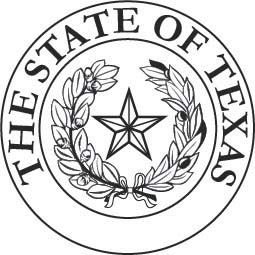 Texas Department of Housing  Community AffairsStreet Address: 221 East 11th Street, Austin, TX 78701  Mailing Address: PO Box 13941, Austin, TX 78711Main Number: 512-475-3800  Toll Free: 1-800-525-0657  Email: info@tdhca.state.tx.us  Web: www.tdhca.state.tx.us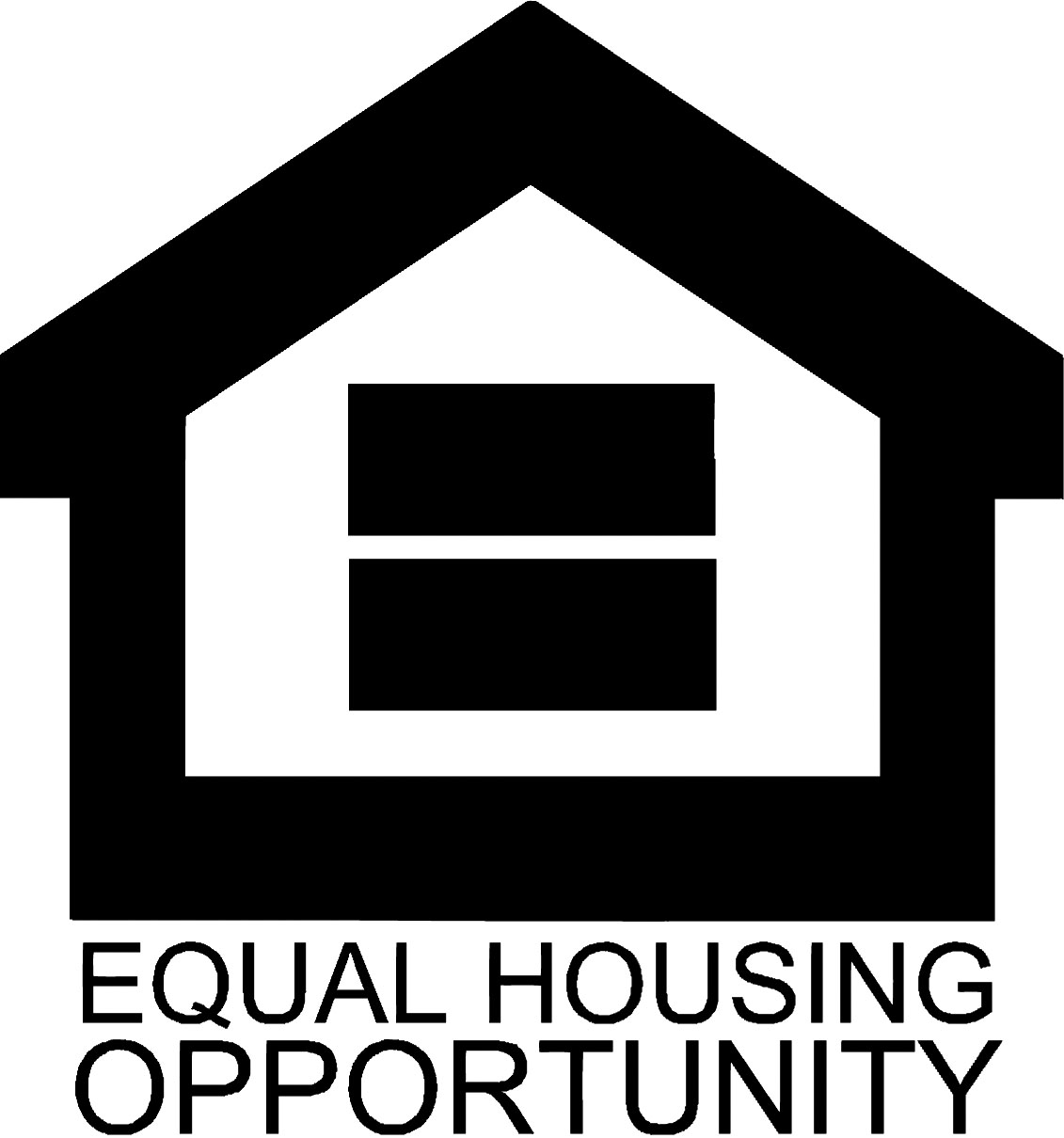 